Přihláška pro volbu 2. cizího jazyka a dotazník pro nově nastupující žákyPřihlášku pro volbu 2. cizího jazyka a dotazník vyplňte, prosíme, elektronicky do 23. 5. 2024 na této adrese:https://forms.gle/q7KsdAGA7bD8LXWFA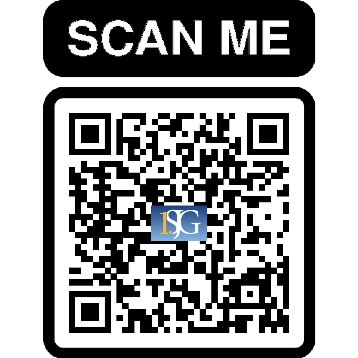 Přihláška na nepovinné předměty a klubyPřihlášku na nepovinné předměty a kluby pro školní rok 2024 – 2025 vyplňte, prosíme, elektronicky do 23. 5. 2024 na této adrese: https://forms.gle/H2c68DvhT1AA8XCc9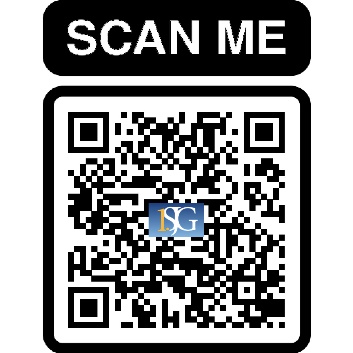 